Cotswold Link Has Great Pleasure to Present 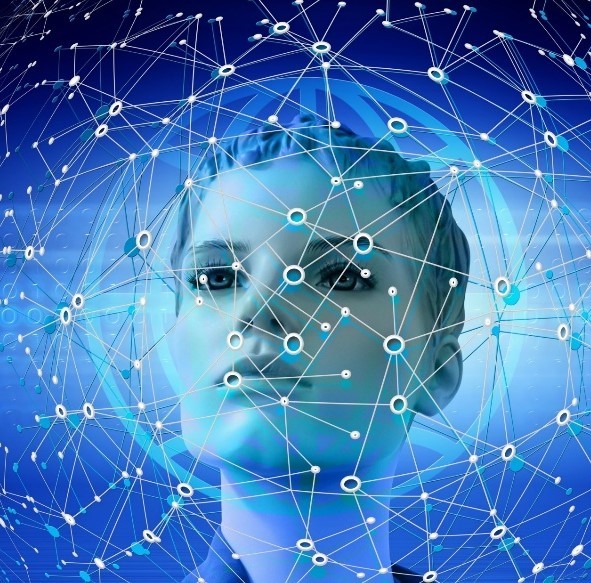 Graphic from Wallpapercrafter.com 4th June 2024 10am – 4pm At The Pavilion, Hatherley Lane, Cheltenham GL51 6PN  Three, highly qualified speakers to explore different aspects of computer technology in Our Brave New World Doors open at 9.30am for registration, tea and coffee. 10am start. AM 	ALTERNATIVE REALITIES – THE FUTURE IMPACT OF  	ARTIFICIAL INTELLIGENCE ON SOCIETY  	John Handby FBCS  AM 	DOES YOUR COMPUTER SLEEP SOUNDLY AT NIGHT?  	Professor Mike Corcoran BSc(Hons) PM 	INTRODUCING HUMAN FACTORS – WHAT IS IT? WHY DO WE NEED IT?   	Amanda Kirby BEng, PG Cert, MIET, MCIEHF PM 	STRUCTURED QUESTIONS for all speakers.  Written questions to be collected throughout the day due to the limited time available to each speaker.  Cotswold Link  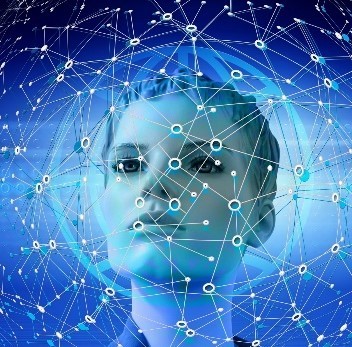 Special Interest Day Tuesday, 4th June 2024 The Pavilion, Hatherley Lane, Cheltenham GL51 6PN BOOKING FORM I/we would like to attend the Our Brave New World Special Interest Day (Add a sheet for each applicant from a different address) Full Name (s)……………………………………………………………………………… Name of your u3a ………………………………………………… Your u3a membership number(s) ………………………….. Your address ……………………………………………………….. ……………………………………………………………………………. ……………………………………………………………………………Post Code ………….. Contact telephone No. ………………………………… Email address: ……………………………………………………………….. Any Special dietary requirements ……………………………………………………………….. Special Access Needs ………………………………………………………………………………….. The Fee of £32 includes access to all lectures, car parking, all refreshments and lunch. Register by emailing Ann Kelly on annMK6571@hotmail.com attaching your booking form(s) in your email. Pay by BACS to Lloyds Bank Account Name: Cotswold Link, A/C No. 02375425  Sort Code: 30-92-06. Please quote your surname/u3a as reference and advise Ann that you are paying electronically  Alternatively return completed form and cheques made payable to Cotswold Link to: Ann Kelly, White Cottage, Martley Road, Lower Broadheath, Worcester WR2 6QG  THE SUBJECT MATTER OF ‘OUR BRAVE NEW WORLD’ HAS CREATED INTEREST FROM BOTH COTSWOLD LINK MEMBERS AND NONE LINK MEMBERS. COTSWOLD LINK MEMBERS WILL BE GIVEN PRIORITY UNTIL 1ST APRIL 2024 THEN WE OPEN TO ANY u3a MEMBER.                   DEADLINE FOR ALL BOOKINGS WILL BE 1ST MAY.  www.u3asites.org.uk/cotswold-link 